Open Geospatial Consortium Submission Date: 2016-05-15Approval Date:   2017-04-18Publication Date:   2017-06-15External identifier of this OGC® document: http://www.opengis.net/spec/GMLCOV/GMLCOVRGRID/1.0Internal reference number of this OGC® document:    16-083r2Version: 1.0Category: OGC® Implementation StandardEditor:   Eric Hirschorn OGC Coverage Implementation Schema - ReferenceableGridCoverage ExtensionCopyright noticeCopyright © 2017 Open Geospatial Consortium
To obtain additional rights of use, visit http://www.opengeospatial.org/legal/.WarningThis document is an OGC Member approved international standard.  This document is available on a royalty free, non-discriminatory basis. This formatted version is INFORMATIVE.  The normative version is available at:http://docs.opengeospatial.org/is/16-083r2/16-083r2.htmlRecipients of this document are invited to submit, with their comments, notification of any relevant patent rights of which they are aware and to provide supporting documentation.Document type:   	OGC® StandardDocument subtype:   	EncodingDocument stage:   	ApprovedDocument language: 	EnglishLicense AgreementPermission is hereby granted by the Open Geospatial Consortium, ("Licensor"), free of charge and subject to the terms set forth below, to any person obtaining a copy of this Intellectual Property and any associated documentation, to deal in the Intellectual Property without restriction (except as set forth below), including without limitation the rights to implement, use, copy, modify, merge, publish, distribute, and/or sublicense copies of the Intellectual Property, and to permit persons to whom the Intellectual Property is furnished to do so, provided that all copyright notices on the intellectual property are retained intact and that each person to whom the Intellectual Property is furnished agrees to the terms of this Agreement.If you modify the Intellectual Property, all copies of the modified Intellectual Property must include, in addition to the above copyright notice, a notice that the Intellectual Property includes modifications that have not been approved or adopted by LICENSOR.THIS LICENSE IS A COPYRIGHT LICENSE ONLY, AND DOES NOT CONVEY ANY RIGHTS UNDER ANY PATENTS THAT MAY BE IN FORCE ANYWHERE IN THE WORLD.THE INTELLECTUAL PROPERTY IS PROVIDED "AS IS", WITHOUT WARRANTY OF ANY KIND, EXPRESS OR IMPLIED, INCLUDING BUT NOT LIMITED TO THE WARRANTIES OF MERCHANTABILITY, FITNESS FOR A PARTICULAR PURPOSE, AND NONINFRINGEMENT OF THIRD PARTY RIGHTS. THE COPYRIGHT HOLDER OR HOLDERS INCLUDED IN THIS NOTICE DO NOT WARRANT THAT THE FUNCTIONS CONTAINED IN THE INTELLECTUAL PROPERTY WILL MEET YOUR REQUIREMENTS OR THAT THE OPERATION OF THE INTELLECTUAL PROPERTY WILL BE UNINTERRUPTED OR ERROR FREE. ANY USE OF THE INTELLECTUAL PROPERTY SHALL BE MADE ENTIRELY AT THE USER’S OWN RISK. IN NO EVENT SHALL THE COPYRIGHT HOLDER OR ANY CONTRIBUTOR OF INTELLECTUAL PROPERTY RIGHTS TO THE INTELLECTUAL PROPERTY BE LIABLE FOR ANY CLAIM, OR ANY DIRECT, SPECIAL, INDIRECT OR CONSEQUENTIAL DAMAGES, OR ANY DAMAGES WHATSOEVER RESULTING FROM ANY ALLEGED INFRINGEMENT OR ANY LOSS OF USE, DATA OR PROFITS, WHETHER IN AN ACTION OF CONTRACT, NEGLIGENCE OR UNDER ANY OTHER LEGAL THEORY, ARISING OUT OF OR IN CONNECTION WITH THE IMPLEMENTATION, USE, COMMERCIALIZATION OR PERFORMANCE OF THIS INTELLECTUAL PROPERTY.This license is effective until terminated. You may terminate it at any time by destroying the Intellectual Property together with all copies in any form. The license will also terminate if you fail to comply with any term or condition of this Agreement. Except as provided in the following sentence, no such termination of this license shall require the termination of any third party end-user sublicense to the Intellectual Property which is in force as of the date of notice of such termination. In addition, should the Intellectual Property, or the operation of the Intellectual Property, infringe, or in LICENSOR’s sole opinion be likely to infringe, any patent, copyright, trademark or other right of a third party, you agree that LICENSOR, in its sole discretion, may terminate this license without any compensation or liability to you, your licensees or any other party. You agree upon termination of any kind to destroy or cause to be destroyed the Intellectual Property together with all copies in any form, whether held by you or by any third party.Except as contained in this notice, the name of LICENSOR or of any other holder of a copyright in all or part of the Intellectual Property shall not be used in advertising or otherwise to promote the sale, use or other dealings in this Intellectual Property without prior written authorization of LICENSOR or such copyright holder. LICENSOR is and shall at all times be the sole entity that may authorize you or any third party to use certification marks, trademarks or other special designations to indicate compliance with any LICENSOR standards or specifications. This Agreement is governed by the laws of the Commonwealth of Massachusetts. The application to this Agreement of the United Nations Convention on Contracts for the International Sale of Goods is hereby expressly excluded. In the event any provision of this Agreement shall be deemed unenforceable, void or invalid, such provision shall be modified so as to make it valid and enforceable, and as so modified the entire Agreement shall remain in full force and effect. No decision, action or inaction by LICENSOR shall be construed to be a waiver of any rights or remedies available to it.Contents1.	Scope	72.	Conformance	73.	References	74.	Terms and Definitions	84.1	referenceable grid	84.2	sensor model	85.	Conventions	95.1	Identifiers	95.2	Namespace prefix conventions	96.	Class gmlcovrgrid	106.1	RGRID-ByVectors	116.2	RGRID-ByArray	136.3	RGRID-ByTransformation	136.4	RGRID-BySensorModel	15Annex A: Conformance Class Abstract Test Suite	16A.1	Conformance Test Class:  gmlcovrgrid	16Annex B: Revision history	18AbstractThe OGC GML Application Schema - Coverages (“GMLCOV”) version 1.0 [OGC 09-146r2], recently renamed the OGC Coverage Implementation Schema version 1.0, provides a ReferenceableGridCoverage element for representing coverages on a referenceable grid.  However, GMLCOV provides no instantiable subtypes of a critical sub-element of ReferenceableGridCoverage, GMLCOV::AbstractReferenceableGrid.  To make use of ReferenceableGridCoverage, an extension deriving from GMLCOV would need to be developed.  GML 3.3 is not such an extension of GMLCOV, as it is built independently from GMLCOV.  Use of the instantiable referenceable grid elements of GML 3.3 with ReferenceableGridCoverage violates Requirement 14 of GMLCOV 1.0 and Requirement 24 of the OGC Modular Specification. This OGC Coverage Implementation Schema - ReferenceableGridCoverage Extension provides a set of referenceable grid elements for use as sub-elements of ReferenceableGridCoverage.  Three of these elements have been adapted from GML 3.3, while a fourth emerged from work on a Testbed-11 Engineering Report.KeywordsThe following are keywords to be used by search engines and document catalogues.ogcdoc, OGC document, extension, GMLCOVRGRID, GMLCOV, coverage, grid, referenceable, domain, GML, SensorML, CIS, WCSPrefaceThe OGC GML Application Schema - Coverages (“GMLCOV”) version 1.0 [OGC 09-146r2], recently renamed the OGC Coverage Implementation Schema version 1.0, provides a ReferenceableGridCoverage element for representing coverages on a referenceable grid.  For the structure of a ReferenceableGridCoverage to be correct, its GML::domainSet must contain an instantiable subtype of GMLCOV::AbstractReferenceableGrid.  Subtypes of this abstract element specify the transformations that map grid positions to coordinates in an external CRS.  While GMLCOV defines no instantiable referenceable grid elements, GML 3.3 provides instantiable subtypes of a different AbstractReferenceableGrid, one with namespace GMLRGRID.  As the AbstractReferenceableGrid elements of GML 3.3 are not based on the native AbstractReferenceableGrid element of GMLCOV 1.0, the user of the GML 3.3 referenceable grid elements in the GML::domainSet of a ReferenceableGridCoverage violates Requirement 14 of GMLCOV:  “A coverage of type ReferenceableGridCoverage shall have a domain geometry that is a subtype of AbstractReferenceableGrid.” As GML 3.3 and GMLCOV 1.0 both derive from GML 3.2.1, such that there is no direct dependency of one on the other, the user of the GML 3.3 referenceable grid elements in the GML::domainSet of a ReferenceableGridCoverage violates Requirement 24 of the OGC Modular Specification, in that GML 3.3 is not a conformant extension to GMLCOV 1.0.  The Requirement states: “A specification conformant to this standard shall require all conformant extensions to itself to be conformant to this standard.”This OGC Coverage Implementation Schema - ReferenceableGridCoverage Extension standard - henceforth known as the “ReferenceableGridCoverage Extension” - provides a set of native referenceable grid elements, via an extension GMLCOVRGRID of GMLCOV 1.0.  GMLCOVRGRID supports the following elements with namespace GMLCOVRGRID.1) ReferenceableGridByVectors, ReferenceableGridByArray, and ReferenceableGridByTransformation are adapted (with minor changes) from the GML 3.3 schema file referenceableGrid.xsd.  The changes stem from the need to adjust for a slight difference between the GMLCOV 1.0 and GML 3.3 AbstractReferenceableGrid elements.2) ReferenceableGridBySensorModel provides access to grid transformations via SensorML 2.0, where the associated SensorML 2.0 documents are recommended to be based on profiles associated with referenceable grid transformations (such as ISO 19130 and the Community Sensor Models from NGA). GMLCOVRGRID is a strict extension of GMLCOV 1.0, in that it assumes without change the normative provisions of its parent standard, including its requirements classes.According to Requirement 1 of version 1.1 of GMLCOV, renamed the “Coverage Implementation Standard” or CIS 1.1, all coverages based on GMLCOV 1.0 (retroactively renamed CIS 1.0) continue to be valid.  Thus, a ReferenceableGridCoverage Extension is an extension standard applicable to CIS 1.1 as well as to CIS 1.0.As the details of sensor models and their metadata profiles for use with the ReferenceableGridBySensorModel element is beyond the scope of this document, the need for an OGC “Sensor Extension” document is foreseen, either as a Standard or as a Best Practice.Attention is drawn to the possibility that some of the elements of this document may be the subject of patent rights. The Open Geospatial Consortium shall not be held responsible for identifying any or all such patent rights.Recipients of this document are requested to submit, with their comments, notification of any relevant patent claims or other intellectual property rights of which they may be aware that might be infringed by any implementation of the standard set forth in this document, and to provide supporting documentation.Submitting organizationsThe following organizations submitted this Document to the Open Geospatial Consortium (OGC): European Union Satellite Centre (SatCen)Institut National de l’Information Géographique et Forestière (IGN)KeyW CorporationSubmittersAll questions regarding this submission should be directed to the editor or the submitters:ScopeThis ReferenceableGridCoverage Extension specifies instantiable referenceable grid elements supportive of GMLCOV::ReferenceableGridCoverage.ConformanceThis standard defines the following requirement and conformance class:gmlcovrgrid, of URI http://www.opengis.net/spec/GMLCOV/GMLCOVRGRID/1.0/req/gmlcovrgrid, with a single pertaining conformance class, gmlcovrgrid, of URI http://www.opengis.net/spec/GMLCOV/GMLCOVRGRID/1.0/conf/gmlcovrgrid.Standardization target of this document are concrete GMLCOV 1.0 coverage instance documents, as generated by some service and/or consumed by some client.Conformance with this standard shall be checked using all the relevant tests specified in Annex A (normative) of this document. The framework, concepts, and methodology for testing, and the criteria to be achieved to claim conformance are specified in the OGC Compliance Testing Policies and Procedures and the OGC Compliance Testing web site.All requirements-classes and conformance-classes described in this document are owned by the standard(s) identified.ReferencesThe following normative documents contain provisions that, through reference in this text, constitute provisions of this document.OGC: OGC 09-146r2, OGC Coverage Implementation Schema (GMLCOV 1.0), 2012Conformance class: http://www.opengis.net/spec/gmlcov/1.0/conf/gml-coverageOGC: OGC 12-000, OGC SensorML: Model and XML Encoding Standard, 2014Conformance class: http://www.opengis.net/spec/sensorML/2.0/conf/xml/coreProcessTerms and DefinitionsThis document uses the terms defined in Sub-clause 5.3 of [OGC 06-121r8], which is based on the ISO/IEC Directives, Part 2, Rules for the structure and drafting of International Standards. In particular, the word “shall” (not “must”) is the verb form used to indicate a requirement to be strictly followed to conform to this standard.The terms and definitions of the coverage standard GMLCOV 1.0 apply to this extension standard.For the purposes of this document, the following additional terms and definitions apply.referenceable gridA grid associated with a transformation that can be used to convert grid coordinate values to values of coordinates referenced to an external coordinate reference system. NOTE	This definition has been copied from ISO 19123, Subclause 4.1.33, which is followed by the caveat: “If the coordinate reference system is related to the earth by a datum, the grid is a georeferenceable grid.”sensor modelA mathematical model for estimating geolocations from data recorded by a remote sensing system.NOTE	Sensor models are used in this ReferenceableGridCoverage Extension to represent referenceable grid transformations for any relevant remote sensing system.  There are alternative definitions in use by OGC and ISO TC211.According to SensorML 2.0 [OGC 12-000] section 4.31: “In line with traditional definitions of the remote sensing community, a sensor model is a type of Location Model that allows one to georegister observations from a sensor (particularly remote sensors).”  According to ISO 19130, which is narrowly focused on imagery, a sensor model is a “mathematical description of the relationship between the three-dimensional object space and the two-dimensional plane of the associated image produced by a sensor.”ConventionsThis section provides details and examples for any conventions used in the document. Examples of conventions are symbols, abbreviations, use of XML schema, or special notes regarding how to read the document.IdentifiersThe normative provisions in this specification are denoted by the URI http://www.opengis.net/spec/GMLCOV/GMLCOVRGRID/1.0 All requirements and conformance tests that appear in this document are denoted by partial URIs which are relative to this base.Namespace prefix conventionsThe following namespaces are used in this document. The prefix abbreviations used constitute conventions used here, but are not normative. The namespaces to which the prefixes refer are normative, however.Table 1  Namespace mapping conventionsClass gmlcovrgridClass gmlcovrgrid lays the foundation for the implementation schema of this extension standard GMLCOVRGRID of GMLCOV 1.0.  It is the only requirement class of GMLCOVRGRID, meaning that every compliant coverage instance must conform to the requirements stated here in Clause 6.Requirement 1 :
A coverage instantiating class gmlcovrgrid shall conform to Figure 1.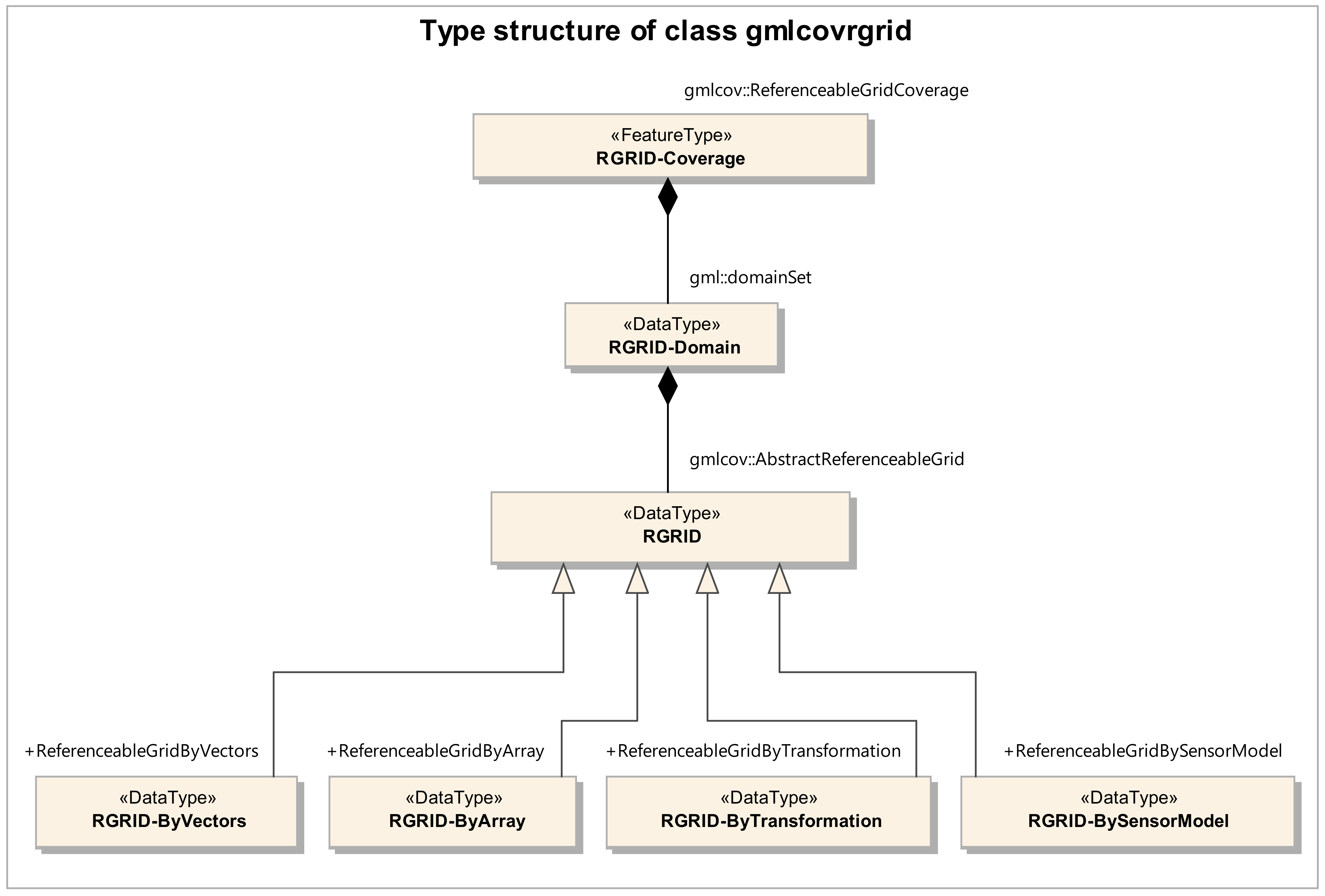 Figure 1: UML diagram of the RGRID-Coverage type structure, as defined by class gmlcovrgridNOTE 	The type structure of class gmlcovrgrid follows requirement 14 of parent standard GMLCOV 1.0.  Clause 6 of this extension standard defines four instantiable referenceable grid types of class gmlcovrgrid that are generalizations of the GMLCOV::AbstractReferenceableGrid type that is defined in GMLCOV 1.0.  The attributes dimension and srsName of AbstractReferenceableGrid are used to define the number of grid axes and the name of the SRS of the external CRS, respectively.The XML schema of class gmlcovrgrid specifies ReferenceableGridByVectors, ReferenceableGridByArray, and ReferenceableGridByTransformation that have been adapted from GML 3.3 and its associated schema file referenceableGrid.xsd.  There is no dependency of the XML schema of gmlcovrgrid on GML 3.3.	The GML 3.3 document’s respective sections on its referenceable grid types remain useful as a guide for use of these adapted GMLCOVRGRID types, especially for its examples of use.  See section 10.4 for ReferenceableGridByArray, section 10.5 for ReferenceableGridByVectors, and section 10.6 for ReferenceableGridByTransformation.The XML schema of class gmlcovrgrid also specifies ReferenceableGridBySensorModel that was developed for the Testbed-11. RGRID-ByVectorsRGRID-ByVectors defines a referenceable grid by specifying an origin and a set of offset vectors, with multiplicative coefficients that scale the offset vectors to generate a (potentially) irregularly-spaced grid.  Requirement 2 :
An RGRID-ByVectors shall be defined by the structures of Table 2, Table 3, and by GMLCOVRGRID::ReferenceableGridByVectors of the XML Schema accompanying this standard.Table 2:  RGRID-ByVectors structureTable 3:  GeneralGridAxis structureNOTE 	RGRID-ByVectors generalizes the mechanism used for the RectifiedGrid of GML 3.2.1, which similarly uses offset vectors but in a much more restrictive way.  For a RectifiedGrid, each offset vector is always aligned with a single grid direction, while for a ReferenceableGridByVectors such a restriction does not hold in general.A generalGridAxis is followed by a GeneralGridAxis that fully specifies an offset vector and its support parameters.  The subelement offsetVector of GeneralGridAxis specifies a single vector in the external CRS.  The subelement coefficients specifies a corresponding set of coefficients that multiply their respective offsetVector at grid points that span one or more of the grid dimensions, which are named with the gridAxesSpanned subelement.  Finally, the order in which the coefficients are applied over the grid points is indicated using the sequenceRule subelement.RGRID-ByArrayRGRID-ByArray defines a referenceable grid by listing an array of grid point locations explicitly, as a sequence of direct positions in a defined sequence order over the grid.Requirement 3 :
An RGRID-ByArray shall be defined by the structure of Table 4, and by GMLCOVRGRID::ReferenceableGridByArray of the XML Schema accompanying this standard.Table 4: RGRID-ByArray structureRGRID-ByTransformationRGRID-ByTransformation specifies either a GML::Transformation or a GML::ConcatenatedOperation to specify the relationship between positions in the source CRS and corresponding positions in the target CRS.  A sequence of CRS to be used is optionally defined in gridCRS.Requirement 4 :
An RGRID-ByTransformation shall be defined by the structure of Table 5, and by GMLCOVRGRID::ReferenceableGridByTransformation of the XML Schema accompanying this standard.Table 5:  RGRID-ByTransformation structureNOTE 	This type was originally proposed and discussed in depth in an OGC Change Request.  Subelement gridCRS is discussed there in detail.In GML 3.3, gridCRS is a sub-element of gmlrgrid::AbstractReferenceableGrid.  However, gridCRS is not present in the AbstractReferenceableGrid of GMLCOV 1.0.  As a result, subelement gridCRS has been included in the RGRID-ByTransformation structure.  In addition, it is included in the RGRID-BySensorModel structure.RGRID-BySensorModelRGRID-BySensorModel fully defines a sensor model (via SensorML 2.0) that is used to geolocate the referenceable grid.  Such a sensor model involves two inputs: one or more sensor model descriptions containing free variables (using SML::sensorModel) plus a respective set of variable instantiations (using SML::sensorInstance).  A sequence of CRS is optionally defined in gridCRS.Requirement 5 :
An RGRID-BySensorModel shall be defined by the structure of Table 6, and by GMLCOVRGRID::ReferenceableGridBySensorModel of the XML Schema accompanying this standard.Table 6:  RGRID-BySensorModel structureNOTE	Both sensorModel and sensorInstance are subtypes of SML::AbstractProcessProperty that can be followed by instantiable subtypes of SML::AbstractProcess, which include SML::SimpleProcess, SML::AggregateProcess, SML::PhysicalSystem, and SML::PhysicalComponent.	If a sensorInstance is specified, it is recommended (following SensorML 2.0 Requirement 13) that its associated SensorML 2.0 document reference its parent sensorModel via a SML::typeOf specification.	If a sensorInstance is specified, it is recommended that its associated SensorML 2.0 document specify a set of parameter values consistent with the free variables of its parent sensorModel.  If a sensorInstance is not specified, it is recommended that the parameter values are instead specified within the associated SensorML 2.0 document of the mandatory sensorModel.Annex A: Conformance Class Abstract Test Suite(Normative)This Annex specifies an Abstract Test Suite that shall be passed in completeness by any implementation claiming conformance with this Application Schema.Conformance Test Class:  gmlcovrgridAnnex B: Revision history(non-normative)NameAffiliationEric HirschornKeyWLucio ColaiacomoSatCenEmmanuel DevysIGNPrefixNamespace URIDescriptionxsdhttp://www.w3.org/2001/XMLSchemaXML Schema namespacegmlhttp://www.opengis.net/gml/3.2GML 3.2.1gmlcovhttp://www.opengis.net/gmlcov/1.0GMLCOV 1.0 (i.e. CIS 1.0)smlhttp://www.opengis.net/sensorML/2.0SensorML 2.0gmlcovrgridhttp://www.opengis.net/gmlcov/gmlcovrgrid/1.0ReferenceableGridCoverage Extension 1.0NameDefinitionData typeMultiplicityoriginThe origin of the referenceable grid in the external CRSGML:: PointPropertyTypeOne
(mandatory)generalGridAxisUsed to define an offset vector and support parametersGeneralGridAxisPropertyTypeOne or more
(mandatory)NameDefinitionData typeMultiplicityoffsetVectorSpecifies a vector in the external CRSGML:: VectorTypeOne
(mandatory)coefficientsSpecifies a set of multiplicative coefficients over the grid pointsGML:: doubleList One
(mandatory)gridAxesSpannedThe names of the grid axes spanned by the coefficientsGML:: NCNameListOne
(mandatory)sequenceRuleSpecifies the order in which the coefficients are applied to the grid pointsGML:: SequenceRuleTypeOne
(mandatory)NameDefinitionData typeMultiplicityGML::posList(for example)Specifies the array of grid point locations in the external CRS, via either a GML::posList or a sequence of GML::pos or GML::Point objects.GML:: geometricPositionList GroupOne
(mandatory)sequenceRuleSpecifies the sequence order of the grid point locations over the grid.GML:: SequenceRuleTypeOne
(mandatory)NameDefinitionData typeMultiplicitytransformationA general coordinate transformation using a sequence of operations based on GML::method that have an unbounded set of GML::parameterValueGML::
TransformationPropertyTypeZero or one
(optional)concatenatedOperationAn ordered sequence of two or more coordinate operationsGML:: ConcatenatedOperation PropertyTypeZero or one
(optional)gridCRSAn optional sequence of CRS definitions used by the transformation or the concatenatedOperationGridCRSPropertyTypeZero or one
(optional)NameDefinitionData typeMultiplicitysensorModelSensorML model yielding the direct positions of the gridSML::
AbstractProcessPropertyTypeOne
(mandatory)sensorInstanceParameter values for the sensor modelSML::
AbstractProcessPropertyTypeZero or one
(optional)gridCRSAn optional sequence of CRS definitions used by sensorModelGridCRSPropertyTypeZero or one
(optional)Test Purpose:Requirement 1Test Method:Verify that the coverage under test has a type structure that follows the UML model defined by this requirement.  Verify that all necessary elements are present.Test passes if all checks pass.Test Purpose:Requirement 2Test Method:Verify that the coverage under test contains the information structures defined by this requirement.  Verify that the document body validates against the schema being part of this standard.Test passes if all checks pass.Test Purpose:Requirement 3Test Method:Verify that the coverage under test contains the information structures defined by this requirement. Verify that the document body validates against the schema being part of this standard.Test passes if all checks pass.Test Purpose:Requirement 4Test Method:Verify that the coverage under test contains the information structures defined by this requirement. Verify that the document body validates against the schema being part of this standard.Test passes if all checks pass.Test Purpose:Requirement 5Test Method:Verify that the coverage under test contains the information structures defined by this requirement. Verify that the document body validates against the schema being part of this standard.Test passes if all checks pass.DateReleaseAuthorParagraph modifiedDescription2016-05-041.0.0Eric HirschornAllFirst draft2016-08-011.0.0Scott SimmonsAllChange name of “Implementation Schema for Coverages” to “Coverage Implementation Schema” and minor formatting fixes2016-09-181.0.0Eric HirschornAllChanges resulting from OAB review held on 2016-08-16 and additional discussions with Peter Baumann.2017-04-251.0.0Eric HirschornPrefaceEdits due to approval of CIS 1.1